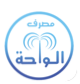 اتفاقية بين مصرف الواحة ومورد السياراتأنــه في يــوم .............بــتــاريخ:      /          / 2021  قـد تــم التوقـيع علي هـذه الاتـفـاقــيـة بـيـن كــل مــن :-1- الطرف الأول مصرف الواحة وعنوانه الرئيسي.............................. شارع............................ ويمثلهفي هذه الأتفاقية السيد/........................................................................................................بصفته........................ ومخول بالتوقيع نيابة عن المصرف .2- الطرف الثاني شركة ............................................................................................وعـنـوانها الرئيسي ................................سجل تـجـاري رقم....................................ويمثلهفي هذه الأتفاقية السيد/.....................................................................................بصفته...........................رقم التلفون................................العنوان......................................وبعد ان أكدا كلا الطرفين رغبتهما في تنظيم هذا التعاون فقد اتفاقا علي ابرام هذه الاتفاقية التجارية وذلك لي توضيح الضوابط الشرعية المتعلقة بظروف شراء سيارة من حين الحصول علي العرض المبدئي الي غاية استلام العميل للسلعة وذلك وفق الأتى :-المادة الأولىالغرض من هذه الاتفاقية هو وصف السياسات والإجراءات لمراحل عملية الشراء سيارةش من الجهة الموردة وفق الإجراءات المتبعة من المصرف والمعتمدة من هيئة الرقابة الشرعية بالمصرف وهى ملزمة التطبيق لكلى الطرفين لتنظيم العلاقة بينهما من ناحية الإجراءات وتوضيح المسؤوليات التى تقع علي عاتق الطرفين .المادة الثانية يلتزم المورد بمنح المصرف خصما بنسبة (..........% ) من سعر السلعة الجاري والمعتمد في السوق مع اخطار المصرف بقائمة الاسعار المعتمدة بشكل دوري .المادة الثالثة علي المورد ان يضمن جودة السيارة المباعة ومطابقتها للمواصفات المعتمدة في السوق الليبي وفي حالة مخالفة ذلك يلتزم المورد برد السيارة أو استبداله .المادة الرابعة في بعض السيارة التى يقوم فيها المورد بضمان سلامة السيارة وصيانتها حيث يلتزم المورد بإجراء الصيانة اللازمة بحسب الاصول الفنية والتسويقية المتعارف عليها .المادة الخامسة يعتمد المورد وكلاء للتسويق والتسليم موزعين على أغلب المدن الرئيسية بليبيا وفي حال عدم تمكنه من ذلك يلتزم بمراجعة فروع المصرف وإحضار وتسليم السلع المباعة في مواقع لاتبعد أكثر من 10كم عن الفرع المصرفي المتعاقد معه هذا فيما يخص السيارات .المادة السادسة يقوم المورد بتسهيل مهمة مندوبي المصرف عند قيامهم بإتمام إجراءات المعاينة والتسليم والاستلام ويتكفل بتكليف موظف خاص لمتابعة القيام بهذه المهام .المادة السابعة يقوم المورد بفرز السيارات المباعة والاحتفاظ بها لديه لمدة (       ) يوم من تاريخ ابرام العقد .المادة الثامنة يعمل المورد علي تسليم السيارات المباعة للمخول بالاستلام بموجب إذن رسمي موقع من المصرف في مكان تسليم لا يبعد أكثر من 10كم عن الفرع المصرف المتعاقد معه .المادة التاسعة يقوم المورد بفتح حساب مصرفي دائن ويقوم بايداع مبلغ مالي (..................) فقط بالحروف..................................................................................................يمثل ضمانا للالتزامات المباشرة والغير مباشرة إتجاه المصرف .المادة العاشرة علي المورد القيام بالشروع بمنح المصرف وعملائه المزايا والخدمات التى يمنحها لزبائنه الأخرين بما في ذلك الخدمات الفنية بعد البيع وذلك بحسب الأصول الفنية والأعراف التجارية والأسس القانونية المعتمدة لكل سلعة .المادة الحادية عشريقوم المورد بالامتناع عن إعادة شراء السلعة المباعة للعميل من قبل المصرف أو القيام بإي أسلوب أخر يؤدي إلي التبايع بالعينة.المادة الثانية عشر علي المورد عدم الشروع في عملية البيع إلا بعد حيازة السيارة المراد بيعها بالمرابحة عينا وإثبات ملكيتها أو مايدل علي ان له وكالة بالتصرف عن المالك كما يلتزم بتمكين عملاء المصرف من معاينتها بما يؤدي إلي التحقق من مواصفاتها وسلامتها من العيوب .المادة الثالثة عشر لا يعتد إلا بالمستندات الأصلية ( لنظام المرابحة للأمر بالشراء ) المعتمدة من المصرف .المادة الرابعة عشر تقوم الإدارة المختصة بالمصرف بإبلاغ الشركة بأسماء وبيانات الموظفين المخولين بالاتصال بالشركة ولديهم صلاحية طلب الفواتير النهائية وتأكيد أو إلغاء فترة الشراء بالخيار وطلب عقود الشراء وتقوم الشركة بتسمية موظف تسويق مسئول علي التعاملات التى تخص المصرف وفق النموذج المعد من إدارة المصرف والمعتمد من الطرفين .المادة الخامسة عشر تلتزم الشركة بإخطار إدارة المصرف بإي تعديلات سواء كانت في بيانات المخولين من طرف الشركة بالتعامل مع المصرف أو في البرنامج التسويقي للسلعة والذى يشمل أنواع السيارات وأسعارها ووسائل الدعاية لها بفروع المصرف التى تقوم بتقديم منتج المرابحة ولا يعتد بإي تعديلات إلا بعد الموافقة عليها من قبل القسم المخـتـص بالمـصــرف .التوقيعالمسؤول المخول من المصرف                                                                                  مفوض الشركة.................................                                                                                    .................